     КАРАР                                                                ПОСТАНОВЛЕНИЕ                      «05» август 2021 й.                        № 113                      «05»  августа 2021 г.                                            О присвоении адресов         Руководствуясь Федеральным законом от 06.10.2003 №131-ФЗ "Об общих принципах организации местного самоуправления в Российской Федерации", Федеральным законом от 28.12.2013 №443-ФЗ "О федеральной информационной адресной системе и о внесении изменений в Федеральный закон "Об общих принципах организации местного самоуправления в Российской Федерации", Правилами присвоения, изменения и аннулирования адресов, утвержденными Постановлением Правительства Российской Федерации от 19.11.2014 №1221, Приказом Минфина России от 05.11.2015 №171н «Об утверждении Перечня элементов планировочной структуры, элементов улично-дорожной сети, элементов объектов адресации, типов зданий (сооружений), помещений, используемых в качестве реквизитов адреса, и правил сокращенного наименования адресообразующих элементов»,  ПОСТАНОВЛЯЮ:Присвоить следующие адреса:      - нежилому зданию с кадастровым номером 02:02:020401:202 присвоить адрес:       Российская Федерация, Республика Башкортостан, Альшеевский  муниципальный район, Сельское поселение Казанский сельсовет, село Казанка, улица Центральная, здание 60Б;      - нежилому зданию с кадастровым номером 02:02:020401:201 присвоить адрес:       Российская Федерация, Республика Башкортостан, Альшеевский  муниципальный район, Сельское поселение Казанский сельсовет, село Казанка, улица Центральная, здание 60Б/1;      - нежилому зданию с кадастровым номером 02:02:020401:198 присвоить адрес:       Российская Федерация, Республика Башкортостан, Альшеевский  муниципальный район, Сельское поселение Казанский сельсовет, село Казанка, улица Центральная, здание 60Б/2;      - нежилому зданию с кадастровым номером 02:02:020401:194 присвоить адрес:       Российская Федерация, Республика Башкортостан, Альшеевский  муниципальный район, Сельское поселение Казанский сельсовет, село Казанка, улица Центральная, здание 60Б/3.      2. Разместить сведения об адресах объектов адресации в Государственном адресном реестре.      3. Контроль  за исполнением настоящего Постановления оставляю за собой.             Глава сельского поселения             Казанский сельсовет                                          В.Ф. ЮмагузинӘЛШӘЙ РАЙОНЫМУНИЦИПАЛЬ РАЙОНЫНЫҢКАЗАНКА АУЫЛ СОВЕТЫАУЫЛ БИЛӘМӘҺЕХАКИМИЭТЕБАШҡОРТОСТАН РЕСПУБЛИКАҺЫУзяк урамы, 60 а, Казанка ауылы,  Әлшәй районы,Башкортостан Республикаһы, 452111,телефон/факс  8(34754)3-73-12e-mail: kaz_alsh@mail.ruhttp:/kazan.spalshey.ruИНН 0202001303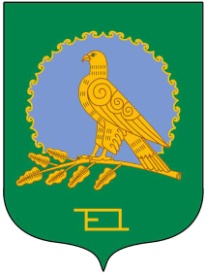 АДМИНИСТРАЦИЯ СЕЛЬСКОГОПОСЕЛЕНИЯКАЗАНСКИЙ СЕЛЬСОВЕТМУНИЦИПАЛЬНОГО РАЙОНААЛЬШЕЕВСКИЙ РАЙОНРЕСПУБЛИКИ БАШКОРТОСТАНул.Центральная, 60 а, село КазанкаАльшеевский район,Республика Башкортостан, 452111телефон/факс  8(34754)3-73-12e-mail: kaz_alsh@mail.ruhttp://kazan.spalshey.ruОГРН 1020201728030